          Қ А Р А Р                                                                       ПОСТАНОВЛЕНИЕ       20.02. 2020 йыл                             № 10                              20.02. 2020 годаОб утверждении Положения и состава комиссии по подготовке проекта Правил землепользования и застройки  сельского поселения Удрякбашевский сельсовет муниципального района Благоварский район Республики БашкортостанВ соответствии со статьями 31, 33, 39, 40 Градостроительного кодекса Российской Федерации, Уставом сельского поселения Удрякбашевский сельсовет муниципального района Благоварский район  Республики Башкортостан, а также в целях создания, последовательного совершенствования и обеспечения эффективного функционирования системы регулирования по землепользованию и застройке сельского поселения Удрякбашевский сельсовет муниципального района Благоварский район  Республики Башкортостан постановляю:Утвердить Положение о комиссии по подготовке проекта правил землепользования и застройки сельского поселения Удрякбашевский сельсовет муниципального района Благоварский район Республики Башкортостан (приложение №1).Утвердить состав комиссии по подготовке проекта правил землепользования и застройки сельского поселения Удрякбашевский сельсовет муниципального района Благоварский район  Республики Башкортостан                  (приложение №2).Утвердить прилагаемый Порядок направления в комиссию по подготовке проекта правил землепользования и застройки сельского поселения Удрякбашевский сельсовет муниципального района Благоварский район Республики Башкортостан (приложение №3). Обнародовать настоящее постановление на официальном сайте сельского Удрякбашевский сельсовет муниципального района Благоварский район Республики Башкортостан.Контроль за исполнением настоящего постановления оставляю за собой.Глава сельского поселенияУдрякбашевский сельсовет                                             Р.Р. ИшбулатовПриложение №1 к постановлению главы сельского поселения Удрякбашевский сельсовет                   муниципального района Благоварский район Республики Башкортостанот 20. 02. 2020  года № 10Положениео комиссии по подготовке  проекта правил землепользования и застройки сельского поселения Удрякбашевский сельсовет муниципального района Благоварский район Республики Башкортостан1. Общие сведения1.1. Комиссия по подготовке проекта Правил землепользования и застройки сельского поселения Удрякбашевский сельсовет муниципального района Благоварский район Республики Башкортостан (далее - Комиссия) создана в целях обеспечения применения и реализации Правил землепользования и застройки сельского поселения Удрякбашевский сельсовет муниципального района Благоварский район Республики Башкортостан (далее - Правила), а также организации и проведения публичных слушаний по вопросам градостроительной деятельности.1.2. Комиссия осуществляет свою деятельность в соответствии с Градостроительным кодексом Российской Федерации, Земельным кодексом Российской Федерации, Федеральным законом от 6 октября 2003 года № 131-ФЗ "Об общих принципах организации местного самоуправления в Российской Федерации", Уставом сельского поселения Удрякбашевский сельсовет муниципального района Благоварский район Республики Башкортостан.2. Статус и состав комиссии по подготовке проекта правил землепользования и застройки сельского поселения Удрякбашевский сельсовет муниципального района Благоварский район Республики Башкортостан.2.1. Комиссия является специально созданным, постоянно действующим, коллегиальным совещательным органом и формируется для подготовки проекта Правил, по внесению изменений в Правила, по вопросу предоставления разрешений на условно разрешенные виды использования земельных участков или объектов капитального строительства, по вопросу предоставления разрешений на отклонение от предельных параметров разрешенного строительства, реконструкции объектов капитального строительства.2.2. Комиссия создается и прекращает свою деятельность постановлением главы сельского поселения Удрякбашевский сельсовет муниципального района Благоварский район Республики Башкортостан.2.3. Состав Комиссии и порядок ее деятельности утверждается постановлением главы сельского поселения Удрякбашевский сельсовет муниципального района Благоварский район Республики Башкортостан.2.4. Комиссия состоит из председателя, заместителя председателя, секретаря и членов Комиссии.2.5. Комиссия осуществляет свою деятельность на общественных началах.3. Задачи и функции комиссии 3.1. Основными задачами Комиссии являются формирование и реализация единой политики в сфере землепользования и застройки на территории сельского поселения Удрякбашевский сельсовет муниципального района Благоварский район Республики Башкортостан, соблюдение прав жителей и правообладателей объектов недвижимости на территории сельского поселения Удрякбашевский сельсовет муниципального района Благоварский район Республики Башкортостан на участие в решении вопросов местного значения в сфере градостроительной деятельности.3.2. В целях осуществления поставленных задач Комиссия выполняет следующие функции:3.1. Осуществляет контроль за подготовкой проекта Правил.3.2. В течении 30 дней  со дня поступления предложений рассматривает предложения о внесении изменений в Правила, осуществляет подготовку рекомендаций о внесении изменений в Правила или об отклонении предложений с указанием причин отклонения и направляет заключение главе  сельского поселения Удрякбашевский сельсовет муниципального района Благоварский район Республики Башкортостан.3.3. Рассматривает заявления о предоставлении разрешений на условно-разрешенный вид использования земельных участков или объектов капитального строительства, о предоставлении разрешений на отклонение от предельных параметров разрешенного строительства, реконструкции объектов капитального строительства.3.4. В с соответствии положения о публичных слушаниях по проектам муниципальных правовых актов по вопросам местного значения с  участием жителей сельского поселения Удрякбашевский сельсовет муниципального района Благоварский район Республики Башкортостан утвержденным решением Совета сельского поселения Удрякбашевский сельсовет муниципального района Благоварский район Республики Башкортостан от 16.08.2013 года № 97-13 организует и проводит публичные слушания по Правилам, внесению в них изменений, по вопросам предоставления разрешений на условно-разрешенный вид использования земельных участков или объектов капитального строительства, предоставления разрешений на отклонение от предельных параметров разрешенного строительства, реконструкции объектов капитального строительства.4. Права комиссии4.1. В целях реализации полномочий в установленной сфере деятельности Комиссия имеет право:4.1.1. Осуществлять мероприятия, принимать решения с учетом требований действующего законодательства, направленные на реализацию полномочий по подготовке проекта Правил, внесения изменений в них, по организации и проведению публичных слушаний по вопросам, находящимся в компетенции Комиссии.4.1.2. Запрашивать у государственных, муниципальных органов власти и организаций, специализированных организаций заключения, иные документы и материалы, относящиеся к рассматриваемым на заседаниях вопросам.4.1.3. Обращаться к главе сельского поселения Удрякбашевский сельсовет муниципального района Благоварский район Республики Башкортостан с предложениями, связанными с подготовкой, согласованием, проведением публичных слушаний по проекту Правил, внесения изменений в них, по вопросам предоставления разрешений на условно-разрешенный вид использования земельных участков или объектов капитального строительства, по вопросам предоставления разрешений на отклонение от предельных параметров разрешенного строительства, реконструкции объектов капитального строительства и иным вопросам, находящимся в компетенции Комиссии.4.1.4. Инициировать создание согласительных комиссий с привлечением экспертов в целях досудебного урегулирования конфликтных ситуаций по вопросам землепользования и застройки при применении и реализации Правил.4.1.5. Привлекать специалистов, независимых экспертов к работе по подготовке соответствующих рекомендаций.4.1.6. Публиковать материалы о своей деятельности, в том числе путем размещения на официальном сайте  сельского поселения Удрякбашевский сельсовет муниципального района Благоварский район Республики Башкортостан.5. Полномочия комиссии5.1. Председатель Комиссии уполномочен:5.1.1. Осуществлять общее руководство деятельности Комиссии, определять перечень вопросов, рассматриваемых на заседаниях Комиссии, сроков и порядка их рассмотрения.5.1.2. Проводить заседания, назначать внеочередные заседания, переносить очередные заседания Комиссии.5.1.3. Подписывать протокол заседаний Комиссии, иные документы Комиссии.5.1.4. Председательствовать на публичных слушаниях.5.1.5. Определять предварительный состав участников публичных слушаний и устанавливать регламент их проведения.5.2. Заместитель председателя Комиссии уполномочен:5.2.1. Выполнять отдельные поручения председателя Комиссии.5.2.2. Осуществлять полномочия председателя Комиссии в период его временного отсутствия.5.3. Секретарь Комиссии уполномочен:5.3.1. Обеспечивать взаимодействие органа, уполномоченного в области градостроительной деятельности, с председателем Комиссии, заместителем председателя Комиссии, членами Комиссии.5.3.2. Принимать меры по организационному обеспечению деятельности Комиссии.5.3.3. Осуществлять информационное и методическое обеспечение Комиссии.5.3.4. Обеспечивать подготовку запросов, других материалов и документов, касающихся выполнения задач и полномочий Комиссии.5.3.5. Формировать повестку заседания Комиссии, обеспечивать направление материалов членам Комиссии.5.3.6. Вести протоколы заседаний Комиссии, обеспечивать их хранение в установленном порядке.5.3.7. Обеспечивать оформление и рассылку решений, выписок из решений, а также других документов.5.3.8. Выполнять поручения председателя и заместителя председателя Комиссии. Секретарь Комиссии не обладает правом голоса при принятии решений Комиссии.5.4. Член Комиссии уполномочен:5.4.1. Участвовать в рассмотрении вопросов, входящих в компетенцию Комиссии.5.4.2. Участвовать в голосовании при принятии решений Комиссии.5.4.3. Вносить предложения по рассматриваемым на заседаниях Комиссии вопросам, входящим в компетенцию Комиссии.5.5. Члены Комиссии обязаны присутствовать на заседаниях Комиссии, на публичных слушаниях по проекту Правил, внесения изменений в них, по вопросам предоставления разрешений на условно-разрешенный вид использования земельных участков или объектов капитального строительства, по вопросам предоставления разрешений на отклонение от предельных параметров разрешенного строительства, реконструкции объектов капитального строительства и иным вопросам, находящимся в компетенции Комиссии, при невозможности присутствия заблаговременно извещать об этом ответственного секретаря Комиссии.6. Организация деятельности комиссии7.1. Комиссия осуществляет свою деятельность в форме заседаний, в том числе проводимых в форме публичных слушаний.7.2. Заседания Комиссии проводятся по мере необходимости, но не реже одного раза в квартал.7.3. Члены Комиссии оповещаются о месте, дате и времени проведения заседания Комиссии уведомлением, подписанным председателем или заместителем председателя Комиссии.7.4. Заседания Комиссии ведет председатель или заместитель председателя Комиссии. В случае отсутствия председателя Комиссии и его заместителя заседание ведет член Комиссии, письменно уполномоченный на это решением председателя Комиссии.7.5. Комиссия правомочна принимать решения (имеет кворум), если в заседании принимают личное участие не менее 2/3 общего числа членов Комиссии.7.6. На заседания Комиссии могут приглашаться представители органов государственной власти, органов местного самоуправления, общественных объединений, иных организаций, физические лица и их представители.7.7. В случае, если земельные участки и объекты капитального строительства, по поводу которых Комиссией принимаются соответствующие решения, имеют общую границу с иными муниципальными образованиями, то на заседания Комиссии приглашаются представители соответствующих муниципальных образований. Указанные представители не вправе участвовать в принятии решений Комиссии.Приложение № 2 к постановлению главы сельского поселения Удрякбашевский сельсовет                   муниципального района Благоварский район Республики Башкортостанот 20. 02. 2020  года № 10Составкомиссии по подготовке  проекта правил землепользования и застройки сельского поселения Удрякбашевский сельсовет   муниципального района Благоварский район Республики БашкортостанИшбулатов Р.Р. – Глава сельского поселения Удрякбашевский сельсовет МР Благоварский район РБ - председатель комиссии;Ардуанов Р.А..- управляющий делами администрации сельского поселения Удрякбашевский сельсовет МР Благоварский район РБ- зам. председателя комиссии;Галимова Ф.Ф. – специалист администрации  сельского поселения Удрякбашевский сельсовет МР Благоварский район РБ - секретарь комиссии;Кильдибеков Р.Р. – депутат Совета сельского поселения Удрякбашевский сельсовет МР Благоварский район РБ (по согласованию);Галимов А.А. – депутат Совета сельского поселения Удрякбашевский сельсовет МР Благоварский район РБ (по согласованию);Юсеев Р.И. – и.о начальника отдела жизнеобеспечения, строительства, архитектуры, транспорта и связи Администрации МР Благоварский район РБ                              (по согласованию).Приложение №3 к постановлению главы сельского поселения  Удрякбашевский сельсовет                   муниципального района Благоварский район Республики Башкортостанот 20. 02.2020  года № 10Порядокнаправления в комиссию по подготовке проекта правил землепользования и застройки сельского поселения Удрякбашевский сельсовет   муниципального района Благоварский район Республики Башкортостан1. Общие положения1.1. Предложения и заявления направляются в письменной форме на имя председателя Комиссии с пометкой "В Комиссию по подготовке проекта Правил землепользования и застройки сельского поселения Удрякбашевский сельсовет   муниципального района Благоварский район Республики Башкортостанпо адресу: Республика Башкортостан, Благоварский  район, с.Удрякбаш,  ул.Центральная, 31/1.1.2. Предложения и заявления могут содержать материалы на бумажном или электронном носителях в объемах, необходимых и достаточных для рассмотрения предложений по существу, с обоснованием предлагаемого решения (внесения изменений) согласно действующему законодательству о градостроительной деятельности.1.3. Направленные материалы возврату не подлежат.2. Порядок направления в комиссию заявлений заинтересованных лиц по вопросу предоставления разрешения на условно разрешенный вид использования земельного участка или объекта капитального строительства2.1. Физическое или юридическое лицо, заинтересованное в предоставлении разрешения на условно разрешенный вид использования земельного участка или объекта капитального строительства, направляет заявление о предоставлении разрешения на условно разрешенный вид использования в Комиссию.2.2. Заявление направляется в письменной форме.2.3. В заявлении указываются:2.3.1. Фамилия, имя, отчество заявителя (полностью), наименование юридического лица.2.3.2. Контактные данные.2.4. Перечень документов, прикладываемых к обращению:2.4.1. Для физических лиц: копия паспорта.Для юридических лиц: копия устава, свидетельство о внесении в единый государственный реестр юридических лиц (далее - ЕГРЮЛ), выписка из ЕГРЮЛ, свидетельство о постановке на налоговый учет.2.4.2. Копии правоустанавливающих документов на объекты недвижимости:- постановление о предоставлении земельного участка,- кадастровый паспорт объекта недвижимости,- свидетельство о государственной регистрации права.2.4.3. Копия градостроительного плана земельного участка (ГПЗУ).2.4.4. Материалы, отображающие существующую ситуацию:- фотофиксация объекта недвижимости и прилегающих территорий.2.4.5. Материалы, содержащиеся в проектной документации в виде цветного альбома формата А-3, а также на электронном носителе в составе:- пояснительная записка;- схема планировочной организации земельного участка, выполненная в соответствии с градостроительным планом земельного участка;- схемы, отображающие архитектурные решения.2.4.6. Копия положительного заключения экспертизы (при наличии);2.4.7. Выписки из Единого государственного реестра прав на недвижимое имущество и сделок с ним по правообладателям:- земельных участков, имеющих общие границы с земельным участком, применительно к которому запрашивается данное разрешение;- объектов капитального строительства, расположенных на земельных участках, имеющих общие границы с земельным участком, применительно к которому запрашивается данное разрешение.Копии документов заверяются надлежащим образом.2.5. Образец заявления для юридических лиц (заявление оформляется на фирменном бланке организации):                                    Председателю Комиссии по подготовке                                    проекта Правил землепользования и застройки ЗаявлениеСогласно карте градостроительного зонирования действующих Правил землепользования и застройки сельского поселения Удрякбашевский сельсовет земельный участок с кадастровым номером ________ (указывается кадастровый номер), по адресу: _______________ (указывается адрес размещения объекта недвижимости), расположен в территориальной зоне ______________ (указывается территориальная зона), где вид функционального использования земельного участка ________ (указывается запрашиваемый условно разрешенный вид использования), является условно-разрешенным видом.Прошу Вас рассмотреть возможность предоставления разрешения на условно разрешенный вид использования _____________ (указывается запрашиваемый условно разрешенный вид использования) вышеуказанного земельного участка (или объекта капитального строительства).Приложения: (в соответствии с перечнем)____________________/______________ Подпись первого лица      ФИО2.6. Заявления, оформленные с нарушением установленного порядка, Комиссия вправе оставить без рассмотрения.3. Порядок направления в комиссию заявлений заинтересованных лиц на отклонение от предельных параметров разрешенного строительства, реконструкции объектов капитального строительства 3.1. Правообладатели земельных участков, размеры которых меньше установленных градостроительным регламентом минимальных размеров земельных участков либо конфигурация, инженерно-геологические или иные характеристики которых неблагоприятны для застройки, вправе обратиться за разрешением на отклонение от предельных параметров разрешенного строительства, реконструкции объектов капитального строительства.3.2. Заявление направляется в письменной форме.3.3. В заявлении указываются:3.3.1. Фамилия, имя, отчество заявителя (полностью), наименование юридического лица.3.3.2. Контактные данные.3.4. Перечень документов, прикладываемых к обращению:3.4.1. Для физических лиц: копия паспорта.Для юридических лиц: копия устава, свидетельство о внесении в единый государственный реестр юридических лиц (далее - ЕГРЮЛ), выписка из ЕГРЮЛ, свидетельство о постановке на налоговый учет.3.4.2. Копии правоустанавливающих документов на объекты недвижимости:- постановление о предоставлении земельного участка,- кадастровый паспорт объекта недвижимости,- свидетельство о государственной регистрации права.3.4.3. Копия градостроительного плана земельного участка (ГПЗУ).3.4.4. Материалы, отображающие существующую ситуацию:- фотофиксация объекта недвижимости и прилегающих территорий.3.4.5. Материалы, содержащиеся в проектной документации в виде цветного альбома формата А-3, а также на электронном носителе в составе:- пояснительная записка;- схема планировочной организации земельного участка, выполненная в соответствии с градостроительным планом земельного участка;- схемы, отображающие архитектурные решения.3.4.6. Выписки из Единого государственного реестра прав на недвижимое имущество и сделок с ним по правообладателям:- земельных участков, имеющих общие границы с земельным участком, применительно к которому запрашивается данное разрешение;- объектов капитального строительства, расположенных на земельных участках, имеющих общие границы с земельным участком, применительно к которому запрашивается данное разрешение.Копии документов заверяются надлежащим образом.3.5. Образец заявления для юридических лиц (заявление оформляется на фирменном бланке организации):Председателю Комиссии по подготовкепроекта Правил землепользования и застройкиЗаявлениеПрошу Вас рассмотреть возможность предоставления разрешения на отклонение от предельных параметров разрешенного строительства, реконструкции объектов капитального строительства ______________ (указываются параметры, от которых требуется отклонение) для земельного участка или объекта капитального строительства (указывается кадастровый номер), расположенный по адресу:_____________ (указывается адрес размещения объекта недвижимости)Приложения: (в соответствии с перечнем)____________________/______________ Подпись первого лица      ФИО3.6. Заявления, оформленные с нарушением установленного порядка, Комиссия вправе оставить без рассмотрения.БАШКОРТОСТАН РЕСПУБЛИКАҺЫБЛАГОВАР РАЙОНЫ МУНИЦИПАЛЬ РАЙОНЫНЫҢӨЙЗӨРӘКБАШ  АУЫЛ СОВЕТЫ АУЫЛ БИЛӘМӘҺЕ ХӘКИМИӘТЕ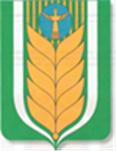 АДМИНИСТРАЦИЯСЕЛЬСКОГО  ПОСЕЛЕНИЯУДРЯКБАШЕВСКИЙ  СЕЛЬСОВЕТ МУНИЦИПАЛЬНОГО РАЙОНА БЛАГОВАРСКИЙ РАЙОНРЕСПУБЛИКА БАШКОРТОСТАН452733,  Өйзөрәкбаш ауылы,Үзәқ урам, 31/1Тел. (34747) 2-83-72,E-mail: udrjakbashsp_blag@mail.ru452733, с. Удрякбаш,ул. Центральная, 31/1Тел. (34747) 2-83-72,E-mail: udrjakbashsp_blag@mail.ru